Warszawa 24.11.2020r.Konspekt pozalekcyjnych zajęć wychowawczych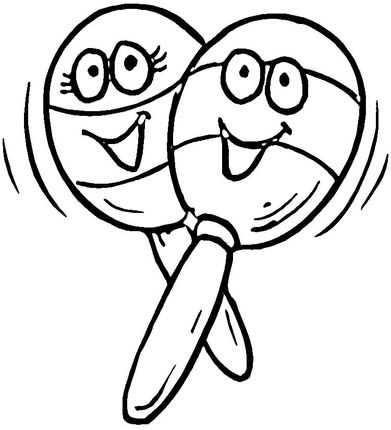 https://pl.pinterest.com/pin/40602834128123845/ dostęp 12.11.2020rTemat: W rytmie ekologicznej Polki.Prowadząca: Justyna JanuszkoGrupa : wychowankowie ZSS im. E. Szelburg Zarembiny nr78 młodsza/ starszaMiejsce: Klinika Nefrologii i Nadciśnienia Tętniczego Kompetencje kluczowe:  świadomości i ekspresji kulturalnej;Cele ogólne: - kształtowanie postaw proekologicznych;- rozwijanie wyobraźni i wrażliwości muzycznej;- aktywizowanie wychowanków;Cele szczegółowe: Wychowanek:- wykorzystuje zużyte przedmioty do stworzenia instrumentu muzycznego ;- bawi się stworzonym przez siebie instrumentem, wybijając rytm do utworu muzycznego;- aktywnie spędza czas wolny;Metody:Podająca: pogadankaEksponująca: pokaz, ekspozycjaFormy pracy:Grupowa i indywidualna;Materiały dydaktyczne: mała plastikowa butelka, rolka po papierze toaletowym, kolorowe taśmy, ziarna albo nasiona do wyboru (fasoli/ ryżu/soczewicy itp.);Przebieg zajęć:Wprowadzenie do tematu zajęć – zabawa „Dokończ zdanie”:Chciałbym grać na…Mój ulubiony instrument muzyczny to…Wymień 3 rzeczy, które nie są instrumentami, a wydają dźwięki?Na czym można grać?Co gwiżdże?Wymień 3 instrumenty drewniane.Podaj 3 instrumenty dęte.Czy istnieje instrument szarpany?Czy instrument może być większy od człowieka?Na zakończenie:Czy ktoś z Was gra na jakimkolwiek instrumencie?Prezentacja filmiku: Na czym można grać?https://youtu.be/fLSzy-gQscsZaproszenie do wykonania  ekologicznego instrumentu muzycznego.Marakasy z recyklingu.https://pl.pinterest.com/pin/863494928550252846/Omówienie prac.Koncertowanie do muzykiDzieci wygrywają rytm piosenki, wykorzystując swoje instrumenty.Utwór „ Polka Ewy”. Prowadzący zaznacza, że w tym wypadku, muzyka została utworzona bez użycia prądu.https://www.youtube.com/watch?v=q9MAIwJMc1U